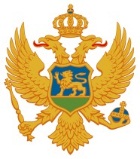 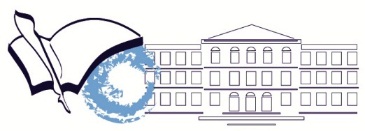                                                                                                                                       JAVNA USTANOVA GIMNAZIJACrna Gora							        „SLOBODAN ŠKEROVIĆ“Školsko takmičenje – 9. decembar 2023. godine                                                 Raspored 	UpravaVrijeme: 8.00–9.30 sati Vrijeme: 8.00–9.30 sati Vrijeme: 8.00–9.30 sati Vrijeme: 8.00–9.30 sati PredmetKategorijaUčionicaRazredENGLESKI JEZIKI4I-A, I-E1, I-E2ENGLESKI JEZIKI5I-F, I-G, I-H, I-I, I-K, I-N, I-M, I-L, I-BENGLESKI JEZIKI6II razredENGLESKI JEZIKII8III, IV razredFIZIKAI9I, II razredFIZIKAII7III, IV razredRUSKI JEZIKI7AI, II razredGEOGRAFIJAI, II12I, II, III, IV razredNJEMAČKI JEZIKI10I, II razredNJEMAČKI JEZIKII11III, IV razredVrijeme: 9.45–11.15 sati Vrijeme: 9.45–11.15 sati Vrijeme: 9.45–11.15 sati Vrijeme: 9.45–11.15 sati PredmetKategorija UčionicaRazredMATEMATIKAI 5I razredMATEMATIKAI 6II razredMATEMATIKAII8III, IV razredHEMIJAI3I, II razredHEMIJAII4III-E3, III-HHEMIJAII9III-C, III-I, III-M, IV-E3ITALIJANSKI  JEZIKI7I, II razredITALIJANSKI  JEZIKII7AIII, IV razredVrijeme: 11.30–13.00 sati Vrijeme: 11.30–13.00 sati Vrijeme: 11.30–13.00 sati Vrijeme: 11.30–13.00 sati PredmetKategorijaUčionicaRazredBIOLOGIJAI3I, II razredBIOLOGIJAII4III, IV razredFRANCUSKI JEZIKI5I, II razredFRANCUSKI JEZIKII6III, IV razredISTORIJAI7I, II razredISTORIJAII7AIII, IV razredVrijeme: 11.30–14.30 sati Vrijeme: 11.30–14.30 sati Vrijeme: 11.30–14.30 sati Vrijeme: 11.30–14.30 sati PredmetKategorijaUčionicaRazredPROGRAMIRANJE-17I, II, III, IV razred